CLUES: A letter from the past to the futureCLUE 1“I have nine brothers” and am eleven years old.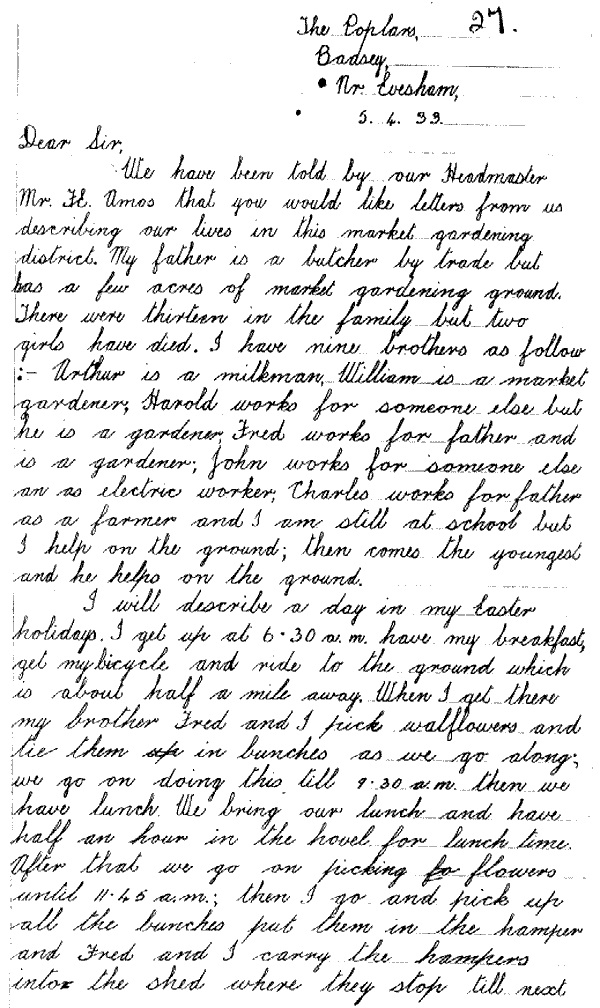 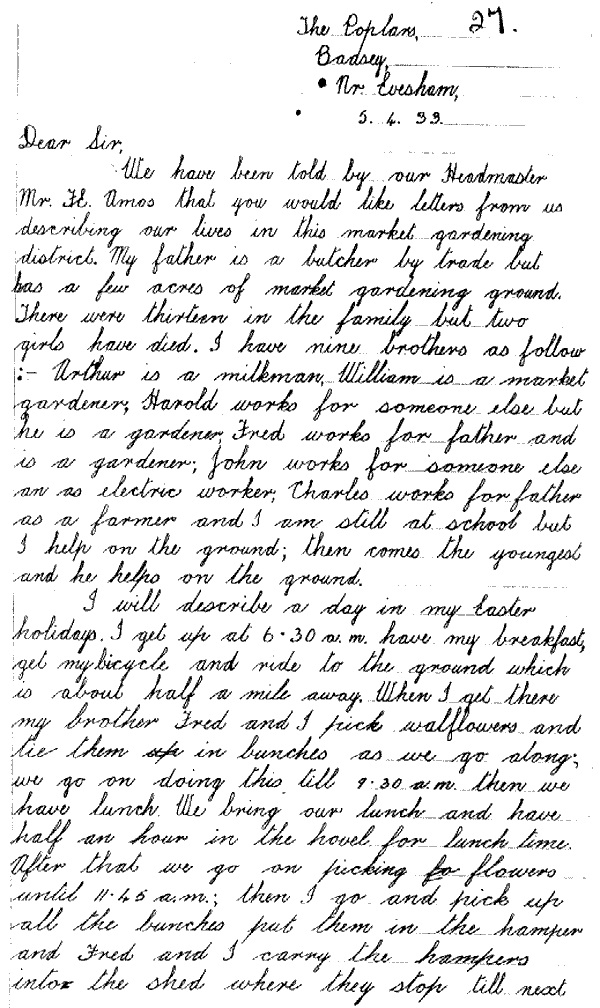 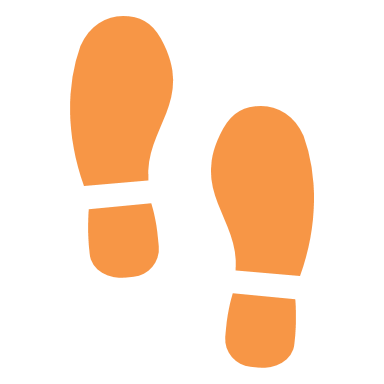 CLUE 2 CLUE 3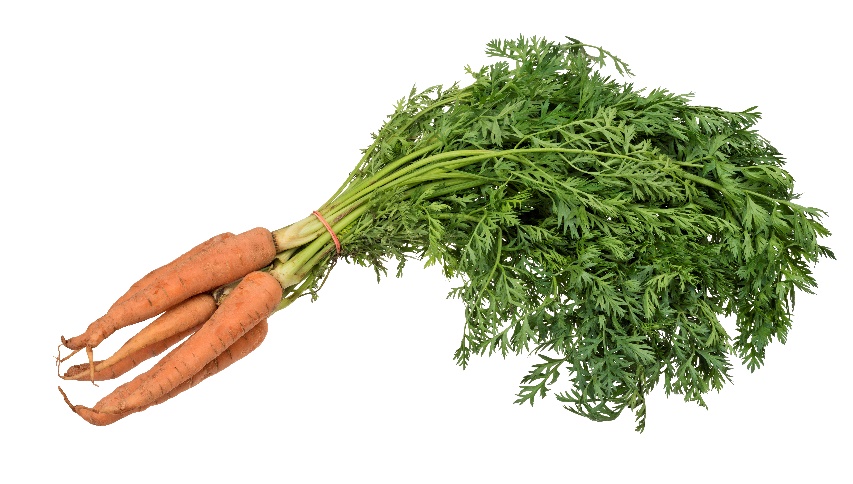 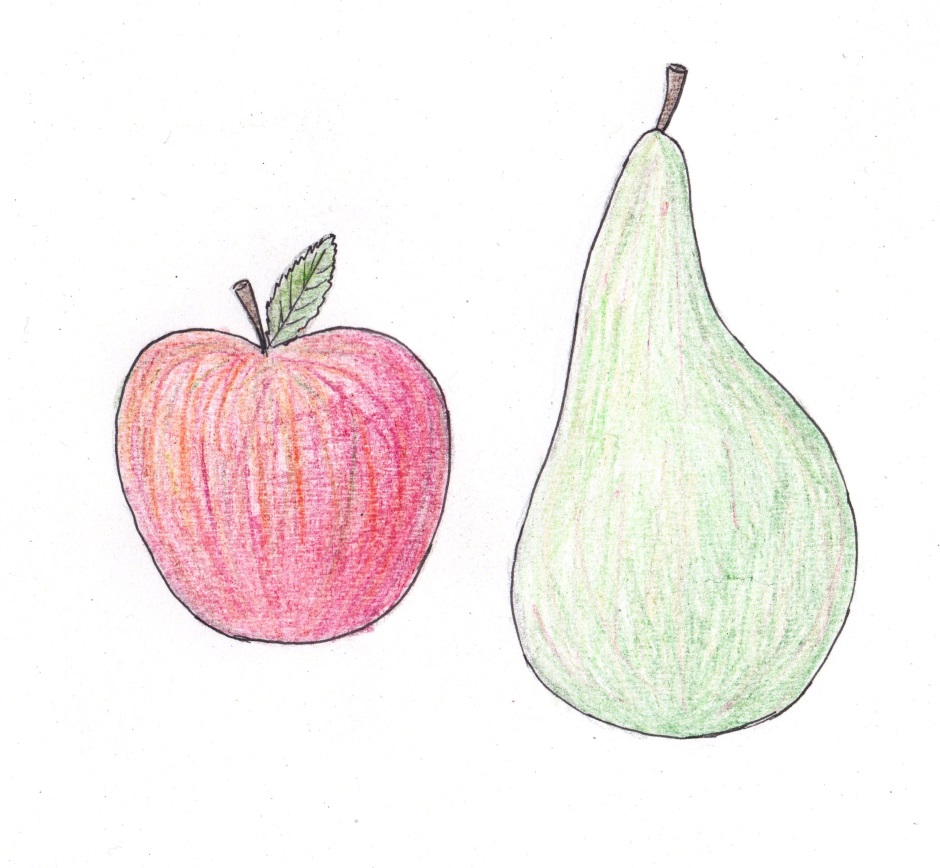 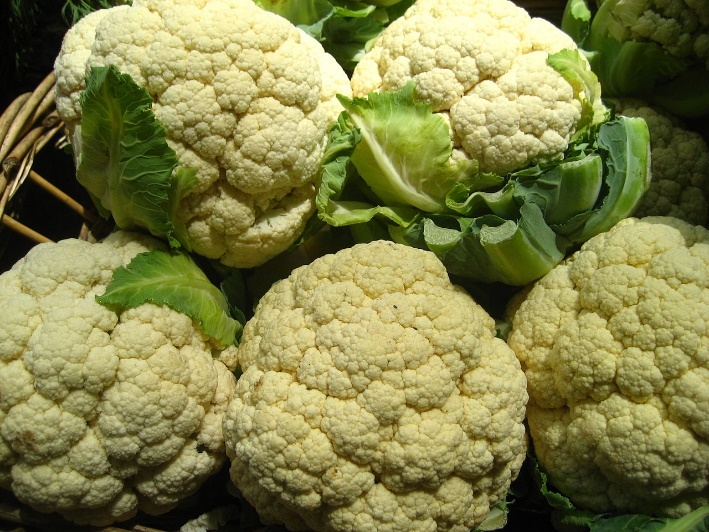 CLUE 4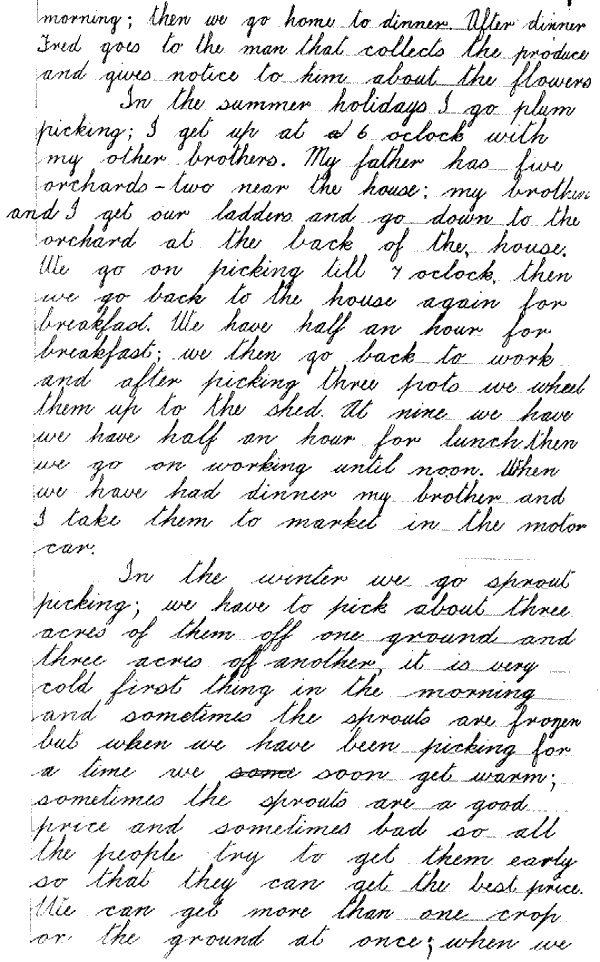 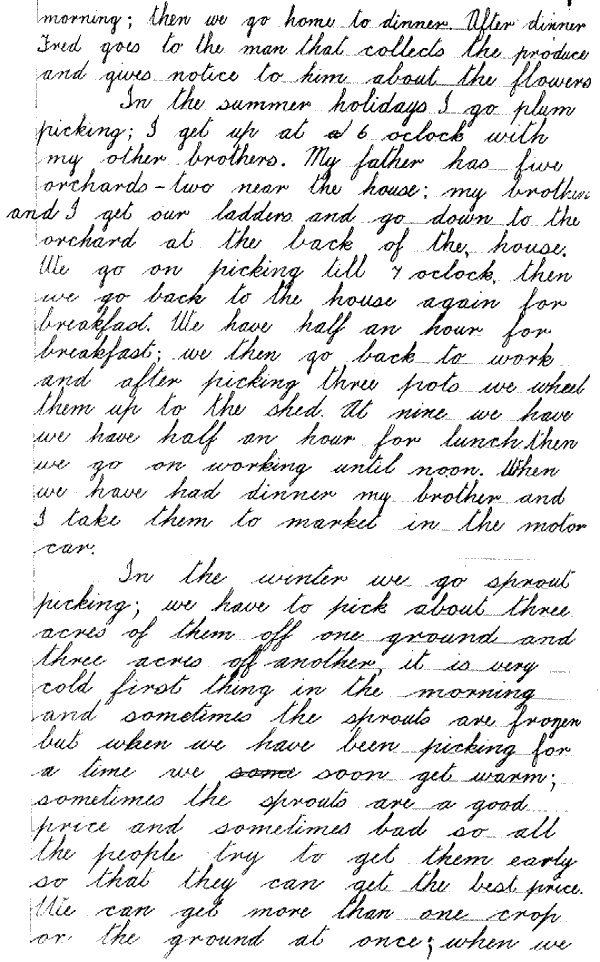 “I will describe a day in my Easter holidays. I get up at 6.30am, have my breakfast, get my bicycle and ride to the ground which is about half a mile away.”CLUE 5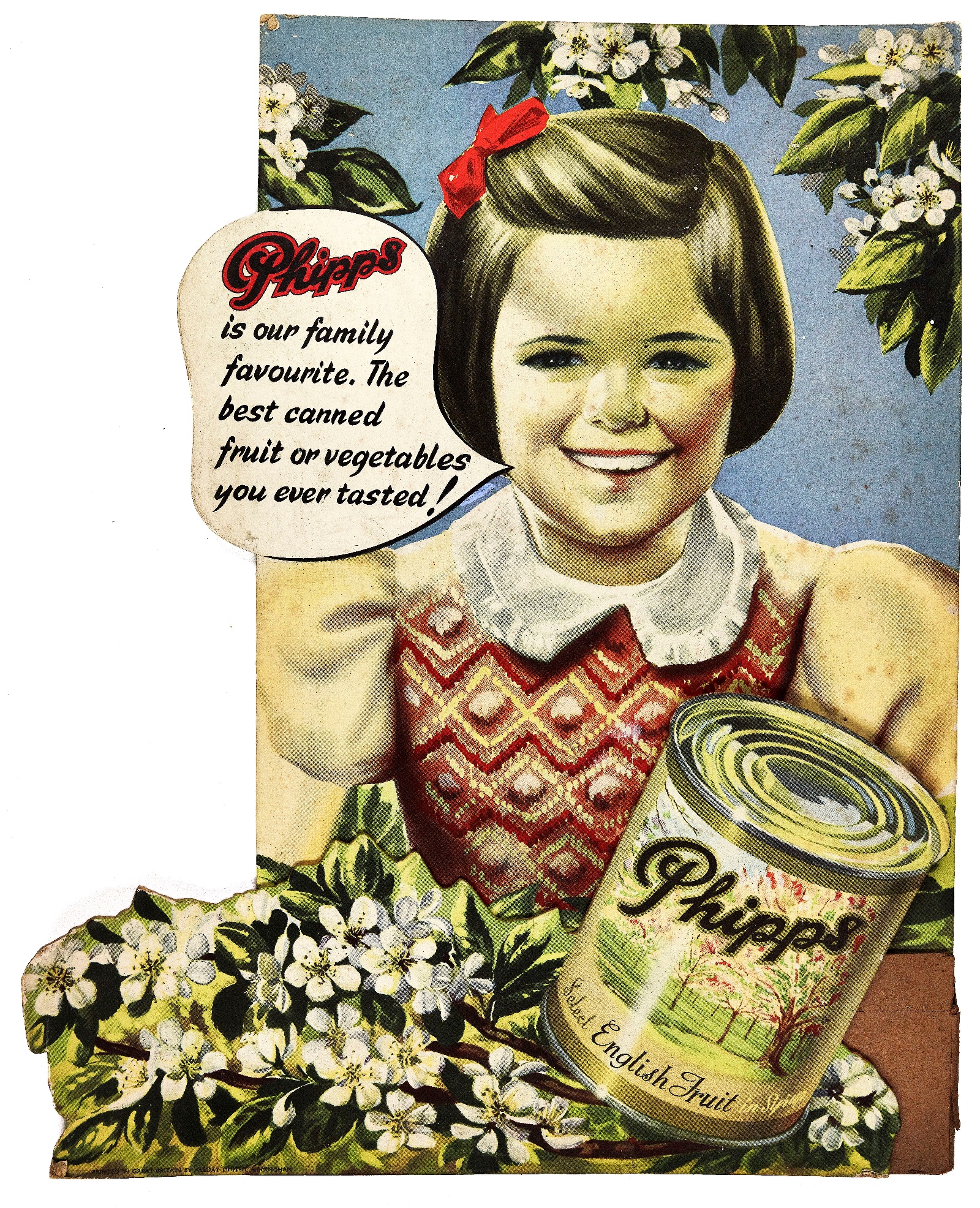 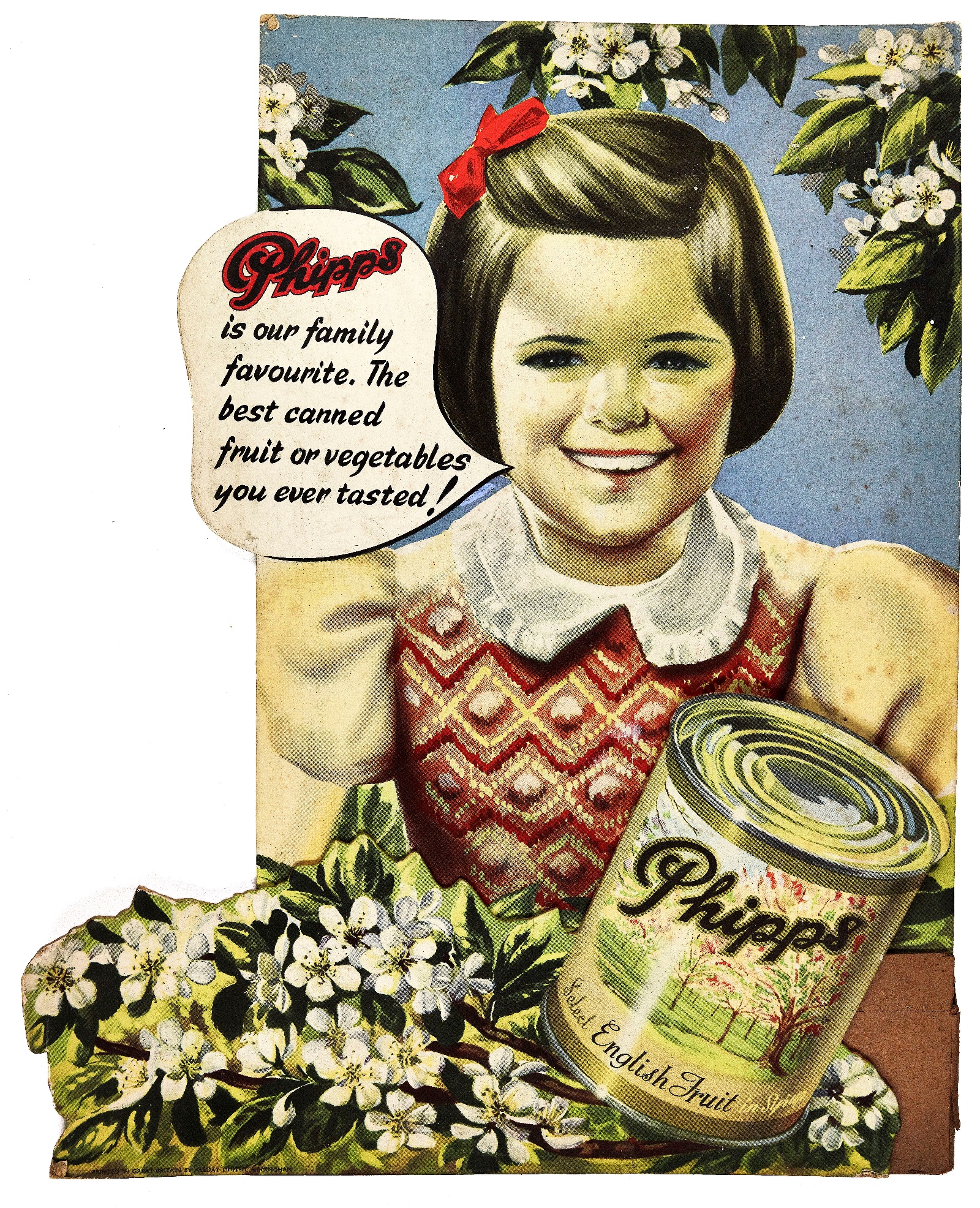 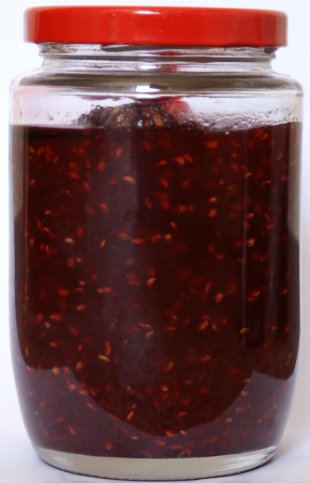 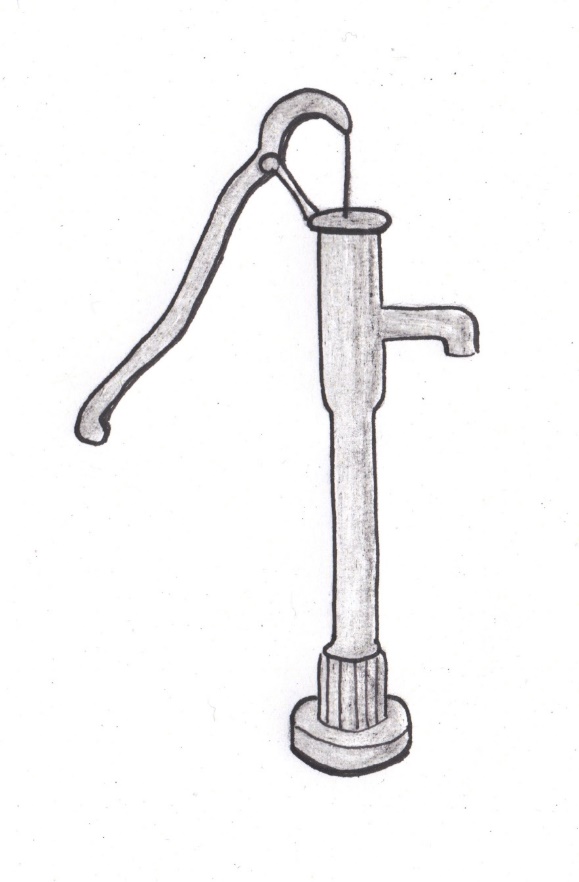 CLUE 6CLUE 7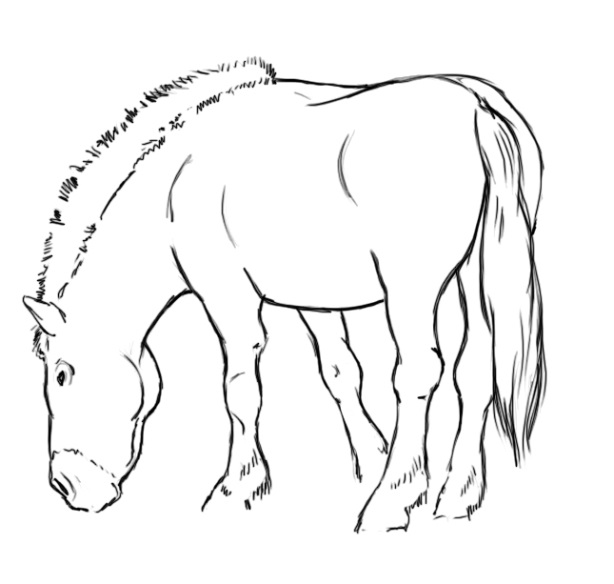 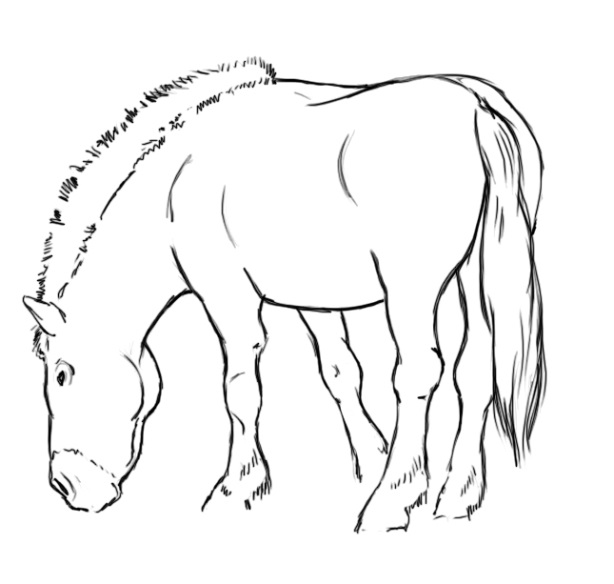 CLUE 8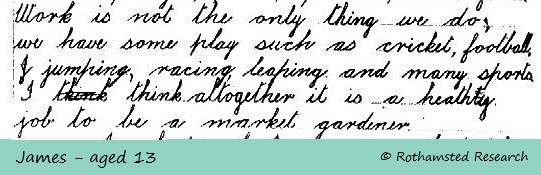 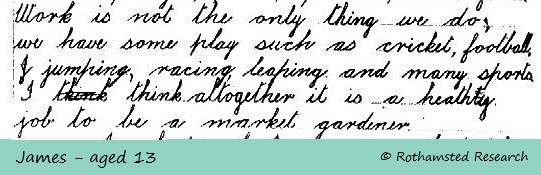 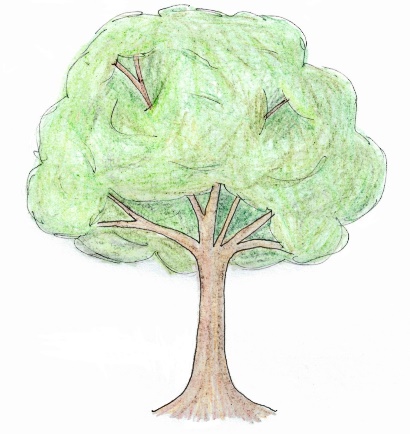 “Work is not the only thing we do, we have some play such as cricket, football, jumping, racing, leaping and many sports.”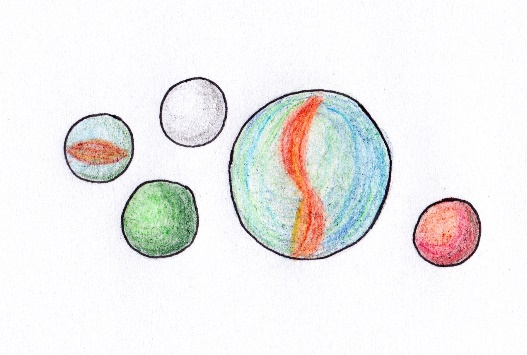 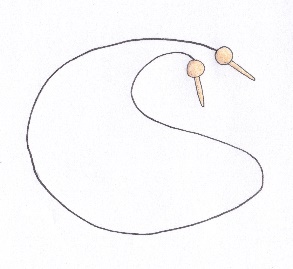 